Фамилия_________________________________________________дата_______________Тема: Культурное пространство Руси 14 векаАрхитектура.
Серьезные изменения в общественной и политической жизни Руси привели к заметным изменениям архитектурного облика многих городов (например, Москвы, Суздаля, Владимира, Звенигорода). Истоки, заложенные еще в домонгольскую эпоху, постепенно перекочевали в московскую и суздальскую архитектурные школы.
Наиболее заметными памятниками того времени стоит считать Успенские соборы в Звенигороде и Москве, церковь Федора Стратилата, Благовещенский собор в Пскове. Их выделяет массовое использование белого камня, легкость и изящность внешнего облика (стиль архитекторов А. Фиораванти, М. Руффо и П. Солари), участие известных мастеров при внутренней отделке (роспись Дионисия, палехская школа Белоусовых).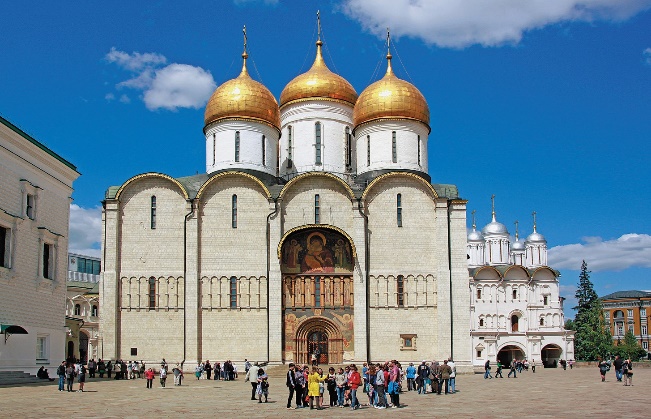 Успенский собор в Москве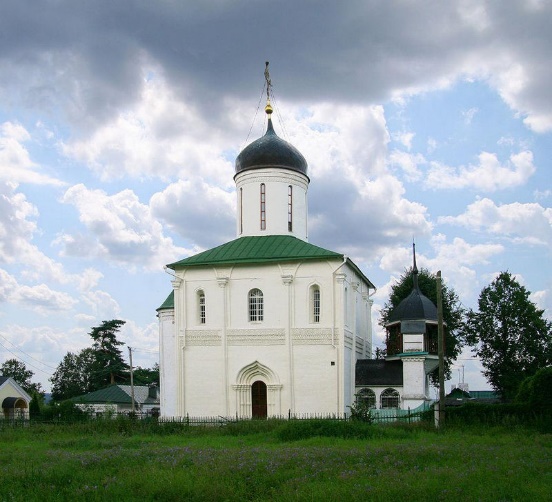 Успенский собор в ЗвенигородеКакие сходства есть в архитектуре этих соборов? Какие различия? Какой вам нравиться больше и почему?______________________________________________________________________________________________________________________________________________________________________________________________________________________________________________________________________________________________________________________________________________________________________________________________________________________________________________________________________________________________________________________________________________________________________________________________________________________________________________________________________________________________________________________________________________________________________________________________________________________________________________________________________________________________________________________________________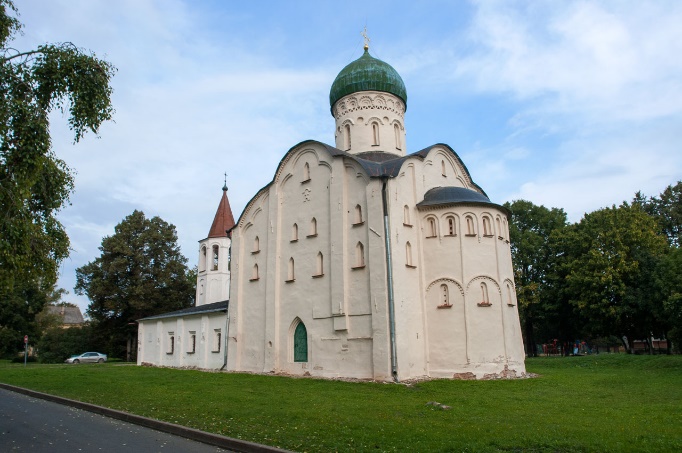 Церковь Федора Стратилата в НовгородеЧем архитектура Новгорода отличается от архитектуры Москвы? Какая вам больше нравиться и почему?_________________________________________________________________________________________________________________________________________________________________________________________________________________________________________________________________________________________________________________________________________________________________________________________________________________________________________________________________________________________________________________________________________________________________________________________________________________________________________________________________________________________________________________________________________________________________________________________________________________________________________________________________________________